HALAL CERTIFICATION APPLICATION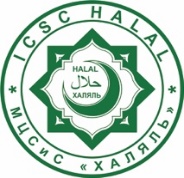 to be filled by the Applicant:                                                   Date:	 «_____» ______________ 20____    Table A1 — Halal product codes and categories by GSO 2055 — 2:2021Table A2 - Codes and categories of Halal products according to UAE.S 2055-2:2016Table A3 - Categories of Halal products under OIC/SMIIC 2:20191 A separate form shall be filled for each certified product2 A copy of the ingredient specification may be attached3 If different from the manufacturer4 The name of the certification authority, country, date of validity of the certificate (date of issue and expiration date), code of the specific product in the certificate shall be specified. A copy of the certificate to be attached5 Shall be filled by the Certification BodyFor ICSC Halal use only: For ICSC Halal use only: Application No.:Date Received:Received By:Registration Type HalalApplication Type Initial                  Recertification          Extension                ReductionINFORMATION ABOUT LEGAL ENTITYINFORMATION ABOUT LEGAL ENTITYINFORMATION ABOUT LEGAL ENTITYINFORMATION ABOUT LEGAL ENTITYINFORMATION ABOUT LEGAL ENTITYINFORMATION ABOUT LEGAL ENTITYCompany nameInformation required for the conclusion of the contract (bank details: settlement account, bank name, BIK, bank address)Information required for the conclusion of the contract (bank details: settlement account, bank name, BIK, bank address)Information required for the conclusion of the contract (bank details: settlement account, bank name, BIK, bank address)Legal formCountry of registrationCountry of registrationCountry of registrationRegistration numberDate of registrationDate of registrationDate of registrationADDRESS AND CONTACT DETAILSADDRESS AND CONTACT DETAILSADDRESS AND CONTACT DETAILSADDRESS AND CONTACT DETAILSADDRESS AND CONTACT DETAILSADDRESS AND CONTACT DETAILSCONTACT DETAILSCONTACT DETAILSCONTACT DETAILSCONTACT DETAILSCONTACT DETAILSCONTACT DETAILSTelephone number:Telephone number:E- mail:E- mail:Website:Website:LEGAL ADDRESS LEGAL ADDRESS LEGAL ADDRESS LEGAL ADDRESS LEGAL ADDRESS LEGAL ADDRESS Address (street, house number, office number)Address (street, house number, office number)Address (street, house number, office number)Address (street, house number, office number)Address (street, house number, office number)Address (street, house number, office number)CityCityCountryCountryPostal codePostal codeLOCATION ADDRESS (if different from legal address)LOCATION ADDRESS (if different from legal address)LOCATION ADDRESS (if different from legal address)LOCATION ADDRESS (if different from legal address)LOCATION ADDRESS (if different from legal address)LOCATION ADDRESS (if different from legal address)Address (street, house number, office number)Address (street, house number, office number)Address (street, house number, office number)Address (street, house number, office number)Address (street, house number, office number)Address (street, house number, office number)CityCityCountryCountryPostal codePostal codeTHE ADDRESS OF THE MANUFACTURING SITETHE ADDRESS OF THE MANUFACTURING SITETHE ADDRESS OF THE MANUFACTURING SITETHE ADDRESS OF THE MANUFACTURING SITETHE ADDRESS OF THE MANUFACTURING SITETHE ADDRESS OF THE MANUFACTURING SITEAddress (street, house number, office number)Address (street, house number, office number)Address (street, house number, office number)Address (street, house number, office number)Address (street, house number, office number)Address (street, house number, office number)CityCityCountryCountryPostal codePostal codeWAREHOUSE ADDRESS (if different from the address of the manufacturing site)WAREHOUSE ADDRESS (if different from the address of the manufacturing site)WAREHOUSE ADDRESS (if different from the address of the manufacturing site)WAREHOUSE ADDRESS (if different from the address of the manufacturing site)WAREHOUSE ADDRESS (if different from the address of the manufacturing site)WAREHOUSE ADDRESS (if different from the address of the manufacturing site)Address (street, house number, office number)Address (street, house number, office number)Address (street, house number, office number)Address (street, house number, office number)Address (street, house number, office number)Address (street, house number, office number)CityCityCountryCountryPostal codePostal codeCONTACT PERSONCONTACT PERSONCONTACT PERSONCONTACT PERSONCONTACT PERSONCONTACT PERSONNameNameSurnameSurnamePositionPositionTelephone numberTelephone numberE- mailE- mailE- mailE- mailINFORMATION ABOUT THE ORGANIZATIONINFORMATION ABOUT THE ORGANIZATIONINFORMATION ABOUT THE ORGANIZATIONINFORMATION ABOUT THE ORGANIZATIONINFORMATION ABOUT THE ORGANIZATIONINFORMATION ABOUT THE ORGANIZATION1.   Total number of employees1.   Total number of employees1.   Total number of employees1.   Total number of employees1.   Total number of employees1.   Total number of employees2.   Number of workers directly involved in the production of Halal products2.   Number of workers directly involved in the production of Halal products2.   Number of workers directly involved in the production of Halal products2.   Number of workers directly involved in the production of Halal products2.   Number of workers directly involved in the production of Halal products2.   Number of workers directly involved in the production of Halal productsNumber of shifts in manufacturing siteNumber of shifts in manufacturing siteNumber of shifts in manufacturing siteNumber of shifts in manufacturing siteNumber of shifts in manufacturing siteNumber of shifts in manufacturing siteNumber of employees per shiftNumber of employees per shiftNumber of employees per shiftNumber of employees per shiftNumber of employees per shiftNumber of employees per shift5.   MANUFACTURING SPACE5.   MANUFACTURING SPACE5.   MANUFACTURING SPACE5.   MANUFACTURING SPACE5.   MANUFACTURING SPACE5.   MANUFACTURING SPACETotal spaceTotal spaceRaw material warehouse areaRaw material warehouse areaRaw material warehouse areaRaw material warehouse areaFinished products warehouse areaFinished products warehouse areaProduction facility areaProduction facility areaProduction facility areaProduction facility areaMaterial of the packaging of Halal productsMaterial of the packaging of Halal productsMaterial of the packaging of Halal productsMaterial of the packaging of Halal productsMaterial of the packaging of Halal productsMaterial of the packaging of Halal productsNumber of HACCP studiesNumber of HACCP studiesNumber of HACCP studiesNumber of HACCP studiesNumber of HACCP studiesNumber of HACCP studiesAvailable certificates (Quality Management System, etc.)Available certificates (Quality Management System, etc.)Available certificates (Quality Management System, etc.)Available certificates (Quality Management System, etc.)Available certificates (Quality Management System, etc.)Available certificates (Quality Management System, etc.)           BRC Certificate (please attach a copy)           BRC Certificate (please attach a copy)           BRC Certificate (please attach a copy)           BRC Certificate (please attach a copy)           BRC Certificate (please attach a copy)           BRC Certificate (please attach a copy)           IFS FOOD Certificate (please attach a copy)           IFS FOOD Certificate (please attach a copy)           IFS FOOD Certificate (please attach a copy)           IFS FOOD Certificate (please attach a copy)           IFS FOOD Certificate (please attach a copy)           IFS FOOD Certificate (please attach a copy)            ISO 22000/FSSC 22000 Certificate (please attach a copy)            ISO 22000/FSSC 22000 Certificate (please attach a copy)            ISO 22000/FSSC 22000 Certificate (please attach a copy)            ISO 22000/FSSC 22000 Certificate (please attach a copy)            ISO 22000/FSSC 22000 Certificate (please attach a copy)            ISO 22000/FSSC 22000 Certificate (please attach a copy)            HACCP system certificate (please attach a copy)            HACCP system certificate (please attach a copy)            HACCP system certificate (please attach a copy)            HACCP system certificate (please attach a copy)            HACCP system certificate (please attach a copy)            HACCP system certificate (please attach a copy)            Other certificates (please attach a copy)            Other certificates (please attach a copy)            Other certificates (please attach a copy)            Other certificates (please attach a copy)            Other certificates (please attach a copy)            Other certificates (please attach a copy)DETAILING OF CERTIFIED PRODUCTSDETAILING OF CERTIFIED PRODUCTSDETAILING OF CERTIFIED PRODUCTSDETAILING OF CERTIFIED PRODUCTSDETAILING OF CERTIFIED PRODUCTSDETAILING OF CERTIFIED PRODUCTSList and ingredients of certified products (including seasoning) (please fill in Annex No. 1)List and ingredients of certified products (including seasoning) (please fill in Annex No. 1)List and ingredients of certified products (including seasoning) (please fill in Annex No. 1)List and ingredients of certified products (including seasoning) (please fill in Annex No. 1)List and ingredients of certified products (including seasoning) (please fill in Annex No. 1)List and ingredients of certified products (including seasoning) (please fill in Annex No. 1)List of raw materials used in production (please fill in Form 2)List of raw materials used in production (please fill in Form 2)List of raw materials used in production (please fill in Form 2)List of raw materials used in production (please fill in Form 2)List of raw materials used in production (please fill in Form 2)List of raw materials used in production (please fill in Form 2)Description of the production process (please attach the production scheme)Description of the production process (please attach the production scheme)Description of the production process (please attach the production scheme)Description of the production process (please attach the production scheme)Description of the production process (please attach the production scheme)Description of the production process (please attach the production scheme)Will production be subcontracted?Will production be subcontracted?Will production be subcontracted?Will production be subcontracted?Will production be subcontracted?Will production be subcontracted?Export countriesExport countriesExport countriesExport countriesExport countriesExport countriesCategory and product code (see tables A.1, A.2, А.3 below)Category and product code (see tables A.1, A.2, А.3 below)Category and product code (see tables A.1, A.2, А.3 below)Category and product code (see tables A.1, A.2, А.3 below)Category and product code (see tables A.1, A.2, А.3 below)Category and product code (see tables A.1, A.2, А.3 below)Specify the area (boundaries) of Halal certification (in Russian and English):Example:Production of meal/ Kirov region, Petrovshchina village, 3 Gaya Str.Raising broiler chickens/ Kirov region, Ivanovka villageSlaughter of broiler chickens/ Kirov region, Lugovaya village, 6 Sadovaya Str.Production of meat of broiler chickens/ Kirov region, Lugovaya village, 6 Sadovaya Str.Storage of meat of broiler chickens/ warehouse №1- Moscow, 5 Tikhaya Str., warehouse № 2- Gagarin, 5 Sovietskaya Str.Specify the area (boundaries) of Halal certification (in Russian and English):Example:Production of meal/ Kirov region, Petrovshchina village, 3 Gaya Str.Raising broiler chickens/ Kirov region, Ivanovka villageSlaughter of broiler chickens/ Kirov region, Lugovaya village, 6 Sadovaya Str.Production of meat of broiler chickens/ Kirov region, Lugovaya village, 6 Sadovaya Str.Storage of meat of broiler chickens/ warehouse №1- Moscow, 5 Tikhaya Str., warehouse № 2- Gagarin, 5 Sovietskaya Str.Specify the area (boundaries) of Halal certification (in Russian and English):Example:Production of meal/ Kirov region, Petrovshchina village, 3 Gaya Str.Raising broiler chickens/ Kirov region, Ivanovka villageSlaughter of broiler chickens/ Kirov region, Lugovaya village, 6 Sadovaya Str.Production of meat of broiler chickens/ Kirov region, Lugovaya village, 6 Sadovaya Str.Storage of meat of broiler chickens/ warehouse №1- Moscow, 5 Tikhaya Str., warehouse № 2- Gagarin, 5 Sovietskaya Str.Detailed assortment list of declared products with net mass, packaging type, thermal condition (if available) (shall be presented in Russian and English in electronic and in paper form in .doc and .pdf format)Detailed assortment list of declared products with net mass, packaging type, thermal condition (if available) (shall be presented in Russian and English in electronic and in paper form in .doc and .pdf format)Detailed assortment list of declared products with net mass, packaging type, thermal condition (if available) (shall be presented in Russian and English in electronic and in paper form in .doc and .pdf format)Detailed assortment list of declared products with net mass, packaging type, thermal condition (if available) (shall be presented in Russian and English in electronic and in paper form in .doc and .pdf format)Detailed assortment list of declared products with net mass, packaging type, thermal condition (if available) (shall be presented in Russian and English in electronic and in paper form in .doc and .pdf format)Detailed assortment list of declared products with net mass, packaging type, thermal condition (if available) (shall be presented in Russian and English in electronic and in paper form in .doc and .pdf format)CERTIFICATION STANDARD(any or all of the standards can be selected as required)CERTIFICATION STANDARD(any or all of the standards can be selected as required)CERTIFICATION STANDARD(any or all of the standards can be selected as required)CERTIFICATION STANDARD(any or all of the standards can be selected as required)CERTIFICATION STANDARD(any or all of the standards can be selected as required)CERTIFICATION STANDARD(any or all of the standards can be selected as required)       GSO 2055-1:2015 and/or UAE.S 2055-1:2015 – “Halal Food — Part 1: General requirements”.       GSO 2055-1:2015 and/or UAE.S 2055-1:2015 – “Halal Food — Part 1: General requirements”.       GSO 2055-1:2015 and/or UAE.S 2055-1:2015 – “Halal Food — Part 1: General requirements”.       GSO 2055-1:2015 and/or UAE.S 2055-1:2015 – “Halal Food — Part 1: General requirements”.       GSO 2055-1:2015 and/or UAE.S 2055-1:2015 – “Halal Food — Part 1: General requirements”.       GSO 2055-1:2015 and/or UAE.S 2055-1:2015 – “Halal Food — Part 1: General requirements”.       GSO 993:2015 and/or UAE.S 993:2015 — “Animals slaughtering requirements according to Islamic rules.       GSO 993:2015 and/or UAE.S 993:2015 — “Animals slaughtering requirements according to Islamic rules.       GSO 993:2015 and/or UAE.S 993:2015 — “Animals slaughtering requirements according to Islamic rules.       GSO 993:2015 and/or UAE.S 993:2015 — “Animals slaughtering requirements according to Islamic rules.       GSO 993:2015 and/or UAE.S 993:2015 — “Animals slaughtering requirements according to Islamic rules.       GSO 993:2015 and/or UAE.S 993:2015 — “Animals slaughtering requirements according to Islamic rules.       GSO 2055-4:2021 and UAE.S 2055-4:2014 - Halal Products - Part 4: Requirements for cosmetics and personal care products.       GSO 2055-4:2021 and UAE.S 2055-4:2014 - Halal Products - Part 4: Requirements for cosmetics and personal care products.       GSO 2055-4:2021 and UAE.S 2055-4:2014 - Halal Products - Part 4: Requirements for cosmetics and personal care products.       GSO 2055-4:2021 and UAE.S 2055-4:2014 - Halal Products - Part 4: Requirements for cosmetics and personal care products.       GSO 2055-4:2021 and UAE.S 2055-4:2014 - Halal Products - Part 4: Requirements for cosmetics and personal care products.       GSO 2055-4:2021 and UAE.S 2055-4:2014 - Halal Products - Part 4: Requirements for cosmetics and personal care products.       OIC/SMIIC 1:2019 — General Halal food requirements.       OIC/SMIIC 1:2019 — General Halal food requirements.       OIC/SMIIC 1:2019 — General Halal food requirements.       OIC/SMIIC 1:2019 — General Halal food requirements.       OIC/SMIIC 1:2019 — General Halal food requirements.       OIC/SMIIC 1:2019 — General Halal food requirements.ClusterCategoryCategoryCategorySubcategorySubcategorySubcategorySubcategorySubcategoryExamples of included activitiesAgricultureAAnimal breedingAIAIBreeding animals for meat/milk/egg/honeyBreeding animals for meat/milk/egg/honeyBreeding of animals (other than fish and seafood) used for the production of meat, eggs, milk or honeyBreeding, keeping, trapping and hunting (slaughter at the place of hunting) аssociated packaging b farm storageBreeding of animals (other than fish and seafood) used for the production of meat, eggs, milk or honeyBreeding, keeping, trapping and hunting (slaughter at the place of hunting) аssociated packaging b farm storageBreeding of animals (other than fish and seafood) used for the production of meat, eggs, milk or honeyBreeding, keeping, trapping and hunting (slaughter at the place of hunting) аssociated packaging b farm storageAgricultureAAnimal breedingAIIAIIFarming of fish and seafoodFarming of fish and seafoodFarming of fish and seafood used for meat productionBreeding, trapping and fishing (slaughter at the place of trapping)Associated packaging b farm storageFarming of fish and seafood used for meat productionBreeding, trapping and fishing (slaughter at the place of trapping)Associated packaging b farm storageFarming of fish and seafood used for meat productionBreeding, trapping and fishing (slaughter at the place of trapping)Associated packaging b farm storageAgricultureBGrowing plantsBIBICultivation of plants (except cereals and legumes)Cultivation of plants (except cereals and legumes)Growing or harvesting plants (other than cereals and legumes): horticultural products (fruits, vegetables, spices, mushrooms, etc.) and hydrophytes for food purposesAssociated packaging b farm storageGrowing or harvesting plants (other than cereals and legumes): horticultural products (fruits, vegetables, spices, mushrooms, etc.) and hydrophytes for food purposesAssociated packaging b farm storageGrowing or harvesting plants (other than cereals and legumes): horticultural products (fruits, vegetables, spices, mushrooms, etc.) and hydrophytes for food purposesAssociated packaging b farm storageAgricultureBGrowing plantsBIIBIICultivation of cereals and leguminous cropsCultivation of cereals and leguminous cropsGrowing or harvesting grains and legumes for food related packaging and storage on farmsGrowing or harvesting grains and legumes for food related packaging and storage on farmsGrowing or harvesting grains and legumes for food related packaging and storage on farmsFood and Feed processingCFood ManufacturingCICICIProcessing of perishable animal productsProcessing of perishable animal productsProduction of animal products including fish and seafood, meat, eggs, dairy and fish productsProduction of animal products including fish and seafood, meat, eggs, dairy and fish productsFood and Feed processingCFood ManufacturingCIICIICIIProcessing of perishable plant productsProcessing of perishable plant productsProduction of plant products including fruits and fresh juices, vegetables, grains, nuts and pulsesProduction of plant products including fruits and fresh juices, vegetables, grains, nuts and pulsesFood and Feed processingCFood ManufacturingCIIICIIICIIIProcessing of perishable animal and plant products (mixed products)Processing of perishable animal and plant products (mixed products)Production of mixed animal and plant products, including pizza, lasagna, sandwich, dumpling, ready-to-eat mealProduction of mixed animal and plant products, including pizza, lasagna, sandwich, dumpling, ready-to-eat mealFood and Feed processingCFood ManufacturingCIVCIVCIVProcessing of ambient stable productsProcessing of ambient stable productsProduction of food products from any source that are stored and sold at ambient temperature, including canned foods, biscuits, snacks, oil, drinking water, beverages, pasta, flour, sugar, food-grade saltProduction of food products from any source that are stored and sold at ambient temperature, including canned foods, biscuits, snacks, oil, drinking water, beverages, pasta, flour, sugar, food-grade saltFood and Feed processingCFood ManufacturingCVCVCVAnimal slaughteringAnimal slaughteringProcessing of carcasses including slaughtering in slaughterhouses, cutting, cleaning and packingProcessing of carcasses including slaughtering in slaughterhouses, cutting, cleaning and packingProduct codeCategory Example of sectorsAFarming 1 (Animals)Animals; fish; egg production, milk production; beekeeping; fishing; huntingBFarming 2 (Plants)Fruits; vegetables; cereals; spices; horticultural productsCProcessing 1 (perishable animal products)includes all activities resulting from farming, for example, slaughter of livestock, poultry, eggs, dairy and fish productsDProcessing 2 (perishable vegetable prodcuts)Fresh fruits, fresh juices; preserved fruits; fresh vegetables; preserved vegetablesEProcessing 3(products with a long shelf life at room temperature)canned products; biscuit; snacks; butter; drinking water; beverages; pasta; flour; sugar; saltFFeed productionAnimal feed; fish feedGFood serviceHotels; restaurantsHDistributionRetail outlets, shops, wholesalersIServicesWater supply; cleaning; sewage; waste disposal; product development; process and equipment; veterinary services; Islamic financial servicesJTransport and storageTransport and storageKEquipment manufacturingIndustrial equipment, vending machinesLChemical and biochemical productionnutritional supplements; biologically active additives; cleaners; technological food additives; microorganismsMProduction of packaging and wrapping materialPacking and wrapping materialNOther materials manufacturingCosmetics, textile; leather products etc.Category of the productSubcategoryExamples of activitiesCFood productionСIHalal slaughter and processing of perishable products of animal originProduction of products of animal origin, including fish and seafood, meat, eggs, dairy and fish products, including cutting and packaging. CFood productionСIIProcessing of perishable plant productsProduction of plant products including fruits and fresh juices, vegetables, cereals, nuts and beans.CFood productionCIIIProcessing of perishable products of animal and vegetable origin (meat products, mixed products)Production of mixed products of animal and vegetable origin including pizza, lasagna, sandwiches, dumplings, ready-to-eat dishes.CFood productionCIVProcessing of products that do not require special storage conditionsProduction of Halal products from all materials that are stored and sold at ambient temperature, including canned food, biscuits, snacks, oil, drinking water, beverages, pasta, flour, sugar, food salt.KProduction of (Bio) chemicalsKProduction of (Bio) chemicalsProduction of food and feed additives, vitamins, minerals, biocultures, flavorants, enzymes and technological additives, pesticide, medicines, fertilizers, cleaning products. CONFIRMATION STATEMENTWe confirm that our Company's products listed in the Halal Certification Application Form are manufactured WITHOUT the use of any raw materials, ingredients, components or flavors containing any intoxicating additives, including alcohol/ethanol, as well as containing pork or derivatives thereof. We also confirm that the threat of cross-contamination with alcohol and/or its derivatives, as well as pork and/or its derivatives, is completely excluded at the production facility of our Company located at.We confirm that since the date of submission of the Halal Certification Application Form, there were no changes in products, their ingredients, raw materials and/or production process, specified in the Halal Certification Application form and no changes will be made without the prior written permission of "ICSС Halal" LLCSIGNATURE OF THE AUTHORIZED REPRESENTATIVEBy signing this Application, we confirm that all the information provided in this form is genuine and up-to-dateSignature 							Position 							Name 							Surname 							Date 								Corporate stampCONFIDENTIALITY STATEMENT"ICSС Halal" LLC guarantees that all information provided in this Application form will be considered strictly confidential and will not be transferred to third parties without prior written confirmation by the ApplicantFILLING IN AND PROVIDING THE APPLICATION FORM1. Please fill in all fields of the Application form.2. The Application form can be signed by a Quality Manager or an authorized representative.3. Please send a copy of the completed and signed Application to info@halalcenter.ru.4. Annex No. 1 and Form 2 shall be completed in Russian and English.5. Please provide specifications and Halal certificates for all ingredients used.ANNEX NO. 1ANNEX NO. 1ANNEX NO. 1DETAILED LIST OF PRODUCTS(filled in Russian and English)DETAILED LIST OF PRODUCTS(filled in Russian and English)DETAILED LIST OF PRODUCTS(filled in Russian and English)Product nameDescriptionEssential ingredientsFORM 2FORM 2DESCRIPTION OF THE INGREDIENTS OF CERTIFIED PRODUCTSDate____________________DESCRIPTION OF THE INGREDIENTS OF CERTIFIED PRODUCTSDate____________________Company nameProduct name, code1Ingredient code (if available)Ingredient nameDescription, specification2Supplier3ManufacturerHalal certificate (if available)4Notes5Ingredient code (if available)Ingredient nameDescription, specification2Supplier3ManufacturerHalal certificate (if available)4Notes5Ingredient code (if available)Ingredient nameDescription, specification2Supplier3ManufacturerHalal certificate (if available)4Notes5